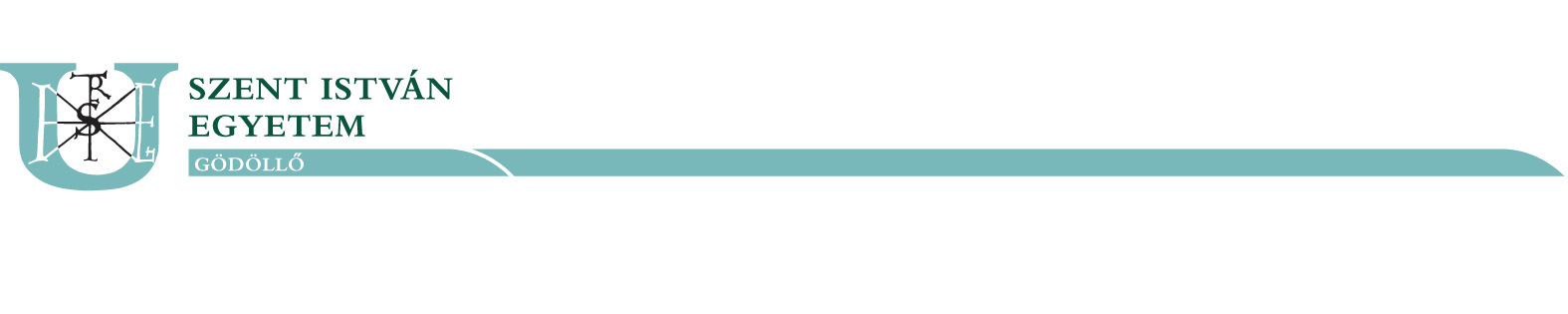 Requalifying request formAdministrator’s name:Administrator’s contact: Request ID:Dear Mrs./Mr. Dean!UndersignedName of student: Student ID: Training: Faculty: Programme: Year of entrance:Division: Place of training:I apply to you with the following request:I request to issue a certificate authorizing the use of engineer's title according to my ………	 (x number, type of the degree) degree issued 	(date of the issue) on the basis of 2011. year CCIV. law about higher education.Justification: Date: 	, 20	. 	 month 	 day__________________signature of studentAttachment: 1 copy of degree